    KАРАР                                               № 99                     РЕШЕНИЕОб утверждении Соглашения между органами местного самоуправления сельского поселения Кожай-Семеновский сельсовет муниципального района Миякинский район Республики Башкортостан и муниципального района Миякинский район Республики Башкортостан и о передаче органу местного самоуправления муниципального района Миякинский район Республики Башкортостан осуществления части полномочий органов местного самоуправления сельского поселения Кожай-Семеновский сельсовет муниципального района Миякинский район Республики БашкортостанВ соответствии со статьей 15 Федерального закона от 06.10.2003 г. 
№ 131-ФЗ «Об общих принципах организации местного самоуправления в Российской Федерации», Совет сельского поселения Кожай-Семеновский сельсовет муниципального района Миякинский район Республики Башкортостан РЕШИЛ:	1. Утвердить Соглашение между органами местного самоуправления сельского поселения Кожай-Семеновский сельсовет муниципального района Миякинский район Республики Башкортостан и муниципального района Миякинский район Республики Башкортостан и о передаче органу местного самоуправления муниципального района Миякинский район Республики Башкортостан осуществления части полномочий органов местного самоуправления сельского поселения Кожай-Семеновский сельсовет муниципального района Миякинский район Республики Башкортостан (прилагается). Глава сельского поселения                                                            Р.А.Каримовс. Кожай-Семеновка23 декабря 2016 года№  99Приложениек решению Советасельского поселенияКожай-Семеновский сельсоветмуниципального районаМиякинский  районРеспублики Башкортостанот 23.12.2016 г. № 99Соглашение между органами местного самоуправления сельского поселения Кожай-Семеновский сельсовет муниципального района Миякинский район Республики Башкортостан и муниципального района Миякинский район Республики Башкортостан  о передаче органам местного самоуправления муниципального района Миякинский район Республики Башкортостан осуществления части полномочий органов местного самоуправления сельского поселения  Кожай-Семеновский сельсовет муниципального района Миякинский район Республики БашкортостанСовет сельского поселения Кожай-Семеновский сельсовет муниципального района Миякинский район Республики Башкортостан, именуемый в дальнейшем «Сторона 1», в лице главы сельского поселения Кожай-Семеновский сельсовет муниципального района Миякинский район Республики Башкортостан Каримова Р.А., действующего на основании Устава, с одной стороны, и Совет муниципального района Миякинский район Республики Башкортостан, именуемый в дальнейшем «Сторона 2», в лице председателя Совета муниципального района Миякинский район Республики Башкортостан Петрова А.Ф., действующего на основании Устава, с другой стороны, заключили настоящее соглашение о нижеследующем:Статья 1. Предмет СоглашенияПредметом настоящего Соглашения является передача осуществления следующих полномочий Стороной 1 Стороне 2:Пункта 20 части 1 ст. 14 Федерального Закона № 131- ФЗ от 06.10.2003 года «Об общих принципах организации местного самоуправления в Российской Федерации» и пункта 1 статьи 8 Градостроительного кодекса Российской Федерации:-  утверждение  градостроительных планов земельных участков (ГПЗУ), выдача разрешений на строительство, на ввод объектов в эксплуатацию при осуществлении строительства, реконструкции объектов капитального строительства, расположенных на территории поселения, резервирование земель и изъятие, в том числе путем выкупа, земельных участков в границах поселения для муниципальных нужд, осуществление земельного контроля за использованием земель поселения.Статья 2. Права и обязанности Стороны 1Сторона 1:перечисляет финансовые средства Стороне 2 в виде субвенций из бюджета сельского поселения Кожай-Семеновский сельсовет муниципального района Миякинский район Республики Башкортостан в размере 30000 (тридцать тысяч) рублей в следующем порядке: сразу в полном объеме;взыскивает в установленном законе порядке использованные не по целевому назначению средства, предусмотренных статьей 1 настоящего Соглашения.Статья 3. Права и обязанности Стороны 2	Сторона 2:1) осуществляет полномочия, предусмотренные статьей 1 настоящего Соглашения;2) распоряжается переданными ей финансовыми средствами по целевому назначению;3) предоставляет документы и иную информацию, связанную с выполнением переданных полномочий, не позднее 5 дней со дня получения письменного запроса;4) обеспечивает условия для беспрепятственного проведения Стороной 1 проверок осуществления переданных полномочий и использования предоставленных субвенций;5) не позднее 30 дней передает Стороне 1 неиспользованные финансовые средства, перечисляемые на осуществление полномочий.Статья 4. Порядок определения объема субвенций	Порядок определения субвенций, необходимых для осуществления передаваемого полномочия, устанавливается Решением Совета сельского поселения  Кожай-Семеновский сельсовет муниципального района Миякинский район Республики Башкортостан муниципального района Миякинский район Республики Башкортостан «О бюджете сельского поселения  Кожай-Семеновский сельсовет муниципального района Миякинский район Республики Башкортостан на 2017 год и на плановый период 2018-2019 годов».Статья 5. Основания и порядок прекращения соглашения	1. Настоящее Соглашение прекращается по истечении срока его действия.	2. Настоящее соглашение может быть досрочно прекращено:	1) по соглашению Сторон;	2) в одностороннем порядке без обращения в суд:- в случае изменения федерального законодательства или законодательства Республики Башкортостан, в связи с которым реализация переданных полномочий становиться невозможной;- Советом муниципального района Миякинский район Республики Башкортостан в случае неоднократной (два и более раз) просрочки перечисления субвенций, предусмотренных в пункте 1 статьи 2 настоящего Соглашения, более чем на 3 дней.- в случае установления факта нарушения Стороной 2 осуществления переданных полномочий.3. Уведомление о расторжении настоящего Соглашения в одностороннем порядке направляется другой Стороне в письменном виде. Соглашение считается расторгнутым по истечении 30 дней с даты направления указанного уведомления.4. При прекращении настоящего Соглашения, в том числе досрочном, Стороной 2 возвращаются неиспользованные финансовые средства.Статья 6. Ответственность СторонВ случае просрочки перечисления субвенций, предусмотренных пунктом 1 статьи 2 настоящего Соглашения, Сторона 1 уплачивает Стороне 2 проценты по ставке рефинансирования Банка России от невыплаченных в срок сумм.  Статья 7. Порядок разрешения споров1. Споры, связанные с исполнением настоящего Соглашения, разрешаются сторонами путем проведения переговоров и использования иных согласительных процедур.2. В случае недостижения соглашения спор подлежит рассмотрению Арбитражным судом Республики Башкортостан в соответствии с законодательством.Статья 8. Заключительные условия	1. Настоящее Соглашение вступает в силу с 01 января 2017 года, но не ранее его утверждения решениями Совета сельского поселения Кожай-Семеновский сельсовет муниципального района Миякинский район Республики Башкортостан, Совета муниципального района Миякинский район Республики Башкортостан и действует по 31 декабря 2017 года.	2. Все изменения и дополнения к настоящему Соглашению вносятся по взаимному согласию сторон, и оформляется дополнительными соглашениями в письменной форме, подписанными уполномоченными представителями Сторон.	3. По всем вопросам, не урегулированным настоящим Соглашением, возникающим в ходе его реализации, стороны Соглашения будут руководствоваться законодательством.	4. Настоящее Соглашение составлено в двух экземплярах, по одному для каждой из сторон, которые имеют равную юридическую силу. Реквизиты сторон:Башkортостан РеспубликаhыМиeкe районы муниципаль районыныnКожай-Семеновка ауыл советы ауыл билeмehе Советы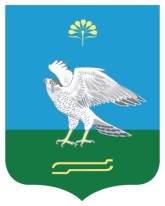 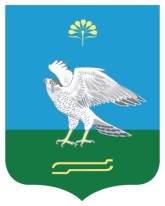 Республика БашкортостанСовет сельского поселения Кожай-Семеновский сельсовет муниципального района Миякинский район Совет сельского поселения   Кожай-Семеновский   сельсовет муниципального района Миякинский районРеспублики Башкортостансело Кожай-Семеновка, ул. Советская, д.61Глава сельского поселенияКожай-Семеновский сельсовет муниципального районаМиякинский районРеспублики Башкортостан_____________/ Р.А.Каримов«23» декабря 2016 г.                     м.п.                                                                                             Совет муниципального района 	Миякинский район Республики Башкортостансело Киргиз-Мияки,ул. Ленина, 26Председатель Совета                                   муниципального района                              Миякинский район                                     Республики Башкортостан                          _____________/ А.Ф.Петров             «23» декабря 2016 г.                     м.п.                                                             